Sedimentary rocks are rocks composed of sediments
that are cemented together. They are classified by the
type of sediment. 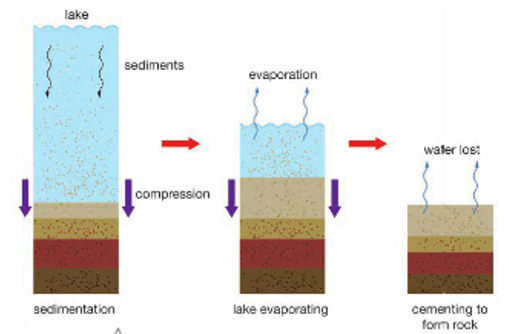 There are three basic types of sediment:Weathered Rock Sediments
Sedimentary rocks formed from weathered rock 
are known as clastic sedimentary rocks. They contain:
Fossils	 - The preserved remains of organisms 
                  that were once living.Natural cements - Chemicals that can flow around
                  the sediments and then set like cement. 
                  E.g. calcium carbonate (calcite), silica, quartz, iron oxide and clay minerals Chemical Sediments
Chemical sedimentary rocks form when materials dissolved in water come out of solution, form a rock. The process is crystallisation, in which the dissolved minerals turn into solid crystals as the water evaporates.Organic Sediments
Organic sedimentary rocks form when dead plant or animal matter accumulates and is cemented together. Characteristics of Sedimentary RocksThere are three different types of sedimentary rocks. Their characteristics depend on how they are formed.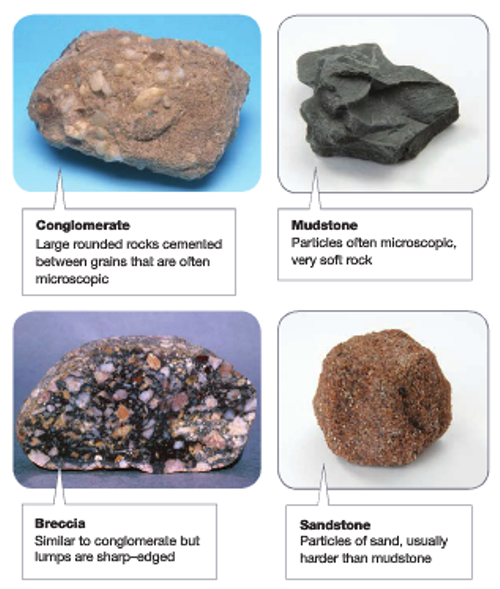 Clastic	   
- They form layers as sediments build up
- The grains are cemented together
- They may contain fossils
- They are classified according to grain size
   and chemical composition of the cement.
Chemical
- Most chemical sedimentary rocks have crystals
- Are quite soft compared with igneous rocks
- Generally do not show layering
- Occasionally contain fossils
Organic
- Can be layered depending on how the fossils 
   and sediments are deposited
- They are usually soft although a few such as 
   Chert (also called flint) can be fairly hardUses of Sedimentary RocksSedimentary rocks are widely used for building, paving
road base, foundations and wall construction. In industry, sedimentary rock is used in many ways:Limestone - making cement, glass and steelSandstone - making glassGypsum     - making plasterRock Phosphate - making phosphate fertiliserCoal - used for energy supplyUsed as a source of minerals:
Haematite - source of iron
Bauxite       - source of aluminium  